Załącznik nr 1 do Zapytania OfertowegoFORMULARZ OFERTOWYDANE WYKONAWCYNazwa Wykonawcy: ……………………………………………………………………………………Adres:……………………………………………………………………………….……………………NIP …………………………………….. REGON………………………………………………………nr tel.:…………………………………… adres e-mail:………………………………………………..W odpowiedzi na Zapytanie ofertowe, prowadzone przez Zamawiającego – Bieszczadzki Oddział Straży Granicznej, na wykonanie prac dla zadania pn.: „Wykonanie prac malarskich wież stalowych znajdujących się na terenie PSG Ustrzyki Górne oraz PSG Hermanowice”:Oferuję/my realizację przedmiotu zamówienia zgodnie z warunkami określonymi w projekcie umowy za cenę ofertową brutto:Wykonanie prac malarskich wieży stalowej znajdującej się na terenie PSG Ustrzyki Górne.  Słownie: ……………………………………………………………………………………………….Wykonanie prac malarskich wieży stalowej znajdującej się na terenie PSG Hermanowice.  Słownie: ……………………………………………………………………………………………….Zobowiązuję/my się do udzielenia gwarancji na całość wykonanych robót budowlanych wraz                    z materiałami na okres 60 miesięcy.Bieg terminu gwarancji rozpoczyna się od dnia dokonania protokolarnego, komisyjnego odbioru końcowego przedmiotu umowy.Oświadczam/y, że dysponuję/my pracownikami posiadającymi doświadczenie i uprawnienia niezbędne do realizacji zamówienia.Oświadczam/y, że przyjmujemy warunki i termin płatności faktury VAT/rachunku wynoszący 
30 dni od daty jej otrzymania przez Zamawiającego. Oświadczam/y, że przedmiot zamówienia wykonamy w terminie do 31 października 2021r.Oświadczam/y, że w cenie naszej oferty zostały uwzględnione wszystkie koszty wykonania  zamówienia.Oświadczam/y, że uważam/my się za związanych niniejszą ofertą przez okres 60 dni licząc od upływu terminu składania ofert.Oświadczam/y, że zapoznaliśmy się z Zapytaniem ofertowym wraz z załącznikami i nie wnosimy do niego zastrzeżeń oraz przyjmujemy warunki w nim zawarte.Oświadczam/y, że wypełniłem/liśmy obowiązki informacyjne przewidziane w art. 13 lub art. 14 RODO* wobec osób fizycznych, od których dane osobowe bezpośrednio lub pośrednio pozyskałem/liśmy w celu ubiegania się o udzielenie zamówienia publicznego w niniejszym postępowaniu.*) Rozporządzenie Parlamentu Europejskiego i Rady (UE) 2016/679 z dnia 27 kwietnia 2016 r. w sprawie ochrony osób fizycznych w związku z przetwarzaniem danych osobowych i w sprawie swobodnego przepływu takich danych oraz  uchylenia dyrektywy 95/46/WE (ogólne rozporządzenie o ochronie danych) (Dz. Urz. UE. L119 z 04.05.2016, str. 1).          ………….…….........................................................                                                                                                                                                                                                                                                                                                                                                                            podpis/y Wykonawcy………………………………., dnia ……..…...……                           miejscowość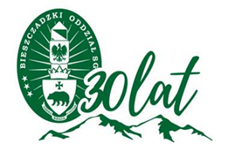                                                                        BIESZCZADZKI ODDZIAŁ                                                                        STRAŻY  GRANICZNEJ                                                                         im. gen. bryg. Jana Tomasza Gorzechowskiego                                                             ul. Mickiewicza 33                                                            37 – 700 Przemyślzłzł